ВІННИЦЬКА МІСЬКА РАДАДЕПАРТАМЕНТ  ОСВІТИН А К А З02.09.2016											534м. ВінницяПро організацію роботи Школи молодого заступника директора закладу освіти м. Вінниці у 2016-2017 навчальному роціНа виконання Державної національної програми «Освіта» («Україна ХХІ»), згідно з Положенням про порядок добору управлінських кадрів загальної середньої освіти, затвердженого наказом Міністерства освіти України від 24.02.1999 року №50, відповідно до плану роботи міського методичного кабінету Департаменту освіти Вінницької міської ради на 2016-2017 навчальний рік,Н А К А З У Ю :Продовжити роботу Школи молодого заступника директора закладу освіти з метою підвищення рівня науково-теоретичної підготовки новопризначених заступників, якості управлінської діяльності та застосування новітніх управлінських технологій керівництва навчальним закладом.Залучити у якості наставників до роботи Школи молодого заступника директора закладу освіти:Затвердити склад Школи молодого заступника директора закладу освіти на 2016-2017 навчальний рік (додаток 1).Затвердити план роботи Школи молодого заступника директора закладу освіти на 2016-2017 навчальний рік (додаток 2). За результатами проведених занять розробити рекомендації для молодих заступників директора закладу освіти та узагальнити результати роботи до червня 2017 року.Провести творчий звіт випускників Школи молодого заступника директора закладу освіти. Червень 2017 рокуКонтроль за виконанням наказу покласти на завідувача міським методичним кабінетом Н.Москальчук.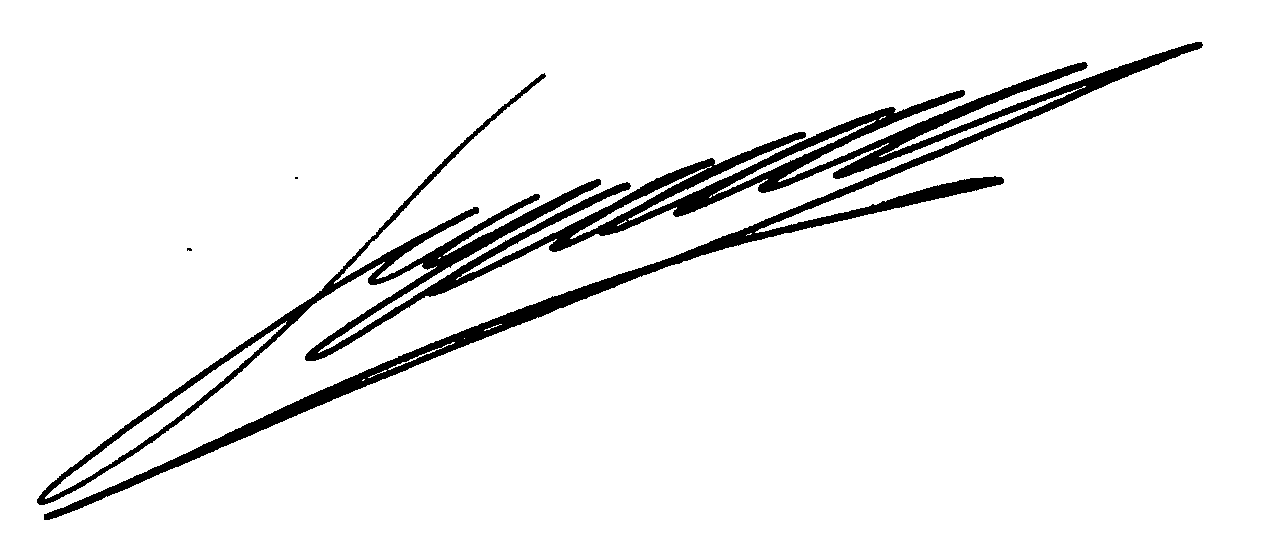 Директор Департаменту 								В. БунякН.Москальчуктел. 56-26-48Додаток 1до наказу Департаменту освіти Вінницької міської ради_________________________складШколи молодого заступникадиректора закладу освітина 2016-2017 навчальний рікНовопризначені заступники директора:Шмигун Ганна Вікторівна - заступник директора з навчально-виховної роботи закладу «Гуманітарна гімназія № 1 імені М.І. Пирогова Вінницької міської ради»,Галуша Валентина Олександрівна - заступник директора з виховної роботи комунального закладу «Загальноосвітня школа І ступеня № 5 Вінницької міської ради»;Важова Ольга Йосипівна - заступник директора з навчально-виховної роботи по школі І ступеня закладу «Навчально-виховний комплекс: загальноосвітня школа І-ІІІ ступенів – гімназія № 6 Вінницької міської ради»,Паянок Валентина Олександрівна - заступник директора з навчально-виховної роботи закладу «Загальноосвітня школа І-ІІІ ступенів № 8 Вінницької міської ради»,Дячук Олена Володимирівна - заступник директора з навчально-виховної роботи закладу «Фізико-математичнагімназія № 17 Вінницькоїміської ради»,Нечаєва Ілона Володимирівна - заступник директора з виховної роботи закладу «Навчально-виховний комплекс: загальноосвітня школа І-ІІІ ступенів – гімназія № 23 Вінницької міської ради»,Когут Тетяна Петрівна - заступник директора з навчально-виховної роботи закладу «Навчально-виховний комплекс: загальноосвітня школа І-ІІІ ступенів – гімназія № 23 Вінницької міської ради»,Скиба Віта Анатоліївна - заступник директора з навчально-виховної роботи закладу «Загальноосвітня школа І-ІІІ ступенів № 33 Вінницької міської ради»,Олійник Юлія Миколаївна - заступник директора з навчально-виховної роботи по школі І ступеня закладу «Загальноосвітня школа І-ІІІ ступенів №35 Вінницької міської ради»,Биць Микола Миколайович - заступник директора з навчально-виховної роботи закладу «Загальноосвітня школа І-ІІІ ступенів № 36 Вінницької міської ради»,Душнюк Ірина Анатоліївна - заступник директора з навчально-виховної роботи закладу «Загальноосвітня школа І-ІІІ ступенів № 36 Вінницької міської ради».Другий рік роботи:Лепетун Людмила Василівна - заступник директора з навчально-виховноїроботи по школі І ступеня закладу «Загальноосвітня школа І-ІІІ ступенів №12 Вінницької міської ради»,Романюк Світлана Віталіївна - заступник директора з навчально-виховноїроботи закладу «Загальноосвітня школа І-ІІІ ступенів № 12 Вінницької міської ради»,Василевська Тетяна Володимирівна - заступник директора з виховноїроботи закладу «Загальноосвітня школа І-ІІІ ступенів № 26 Вінницької міської ради»,Пруц Оксана Володимирівна - заступник директора з навчально-виховноїроботи закладу «Загальноосвітня школа І-ІІІ ступенів № 31 Вінницької міської ради»,Войцеховська Ірина Іванівна - заступник директора з навчально-виховноїроботи  по школі І ступеня закладу «Загальноосвітня школа І-ІІІ ступенів №32 Вінницької міської ради»,Левчук Тетяна Анатоліївна - заступник директора з навчально-виховноїроботи по школі І ступеня закладу «Загальноосвітня школа І-ІІІ ступенів №36 Вінницької міської ради»Додаток 2до наказу Департаменту освіти Вінницької міської ради                                                                                                            ______________________ПЛАН РОБОТИ Школи молодого заступника директора закладу освіти на 2016-2017 навчальний рік(1-ий рік роботи)ПЛАН РОБОТИ Школи молодого заступника директора закладу освіти на 2016-2017 навчальний рік(2-ий рік роботи)Климчук НаталюВалентинівнузаступника директора з навчально-виховної роботи закладу «Загальноосвітня школа І-ІІІ ступенів № 26 Вінницької міської ради»Керсову Ірину Іванівнузаступника директора з навчально-виховної роботи по школі І ступеня закладу «Загальноосвітня школа І-ІІІ ступенів №22 Вінницької міської ради»Мартинюк Світлану Миколаївнузаступника директора з навчально-виховної роботи по школі І ступеня закладу «Загальноосвітня школа І-ІІІ ступенів №18 Вінницької міської ради»Полєшка Руслана Анатолійовичазаступника директора з навчально-виховної роботи  Вінницького технічного ліцеюРоманову Ганну Олексіївнузаступника директора з навчально-виховної роботи закладу «НВК: загальноосвітня школа І-ІІ ступенів – ліцей № 7 Вінницької міської ради»Чернія Миколу Васильовичазаступника директора з навчально-виховної роботи закладу «Загальноосвітня школа І-ІІІ ступенів № 4 ім. Д. Менделєєва Вінницької міської ради»Шаповалюк Лесю Юріївнузаступника директора з виховної роботи закладу «Загальноосвітня школа І-ІІІ ступенів № 3 Вінницької міської ради»Конецул Людмилу Миколаївнузаступника директора з виховної роботи закладу «Загальноосвітня школа І-ІІІ ступенів № 13 Вінницької міської ради»Дрозд Тетяну Михайлівнуметодиста з навчальних дисциплін міського методичного кабінету Департаменту освіти Вінницької міської радиМаліцьку Клавдію Петрівнуметодиста з навчальних дисциплін міського методичного кабінету Департаменту освіти Вінницької міської радиВоловодівську Жанну Олексіївнукерівника центру практичної психології та соціальної роботи міського методичного кабінету Департаменту освіти Вінницької міської ради№ з/пПитання до розглядуПитання до розглядуВідповідальніМісце проведенняДата проведенняПриміткиІндивідуальні консультаціїІндивідуальні консультаціїІндивідуальні консультаціїІндивідуальні консультаціїІндивідуальні консультаціїІндивідуальні консультаціїІндивідуальні консультаціїІ.Організація навчально-виховного процесу в школі І ступеняОрганізація навчально-виховного процесу в школі І ступеняКерсова І. І.Мартинюк С.М.ЗШ №22ЗШ №18Жовтень-ЛистопадІІ.Складання та корекція розкладу уроківПідготовка статистичної звітностіВедення шкільної документаціїПідготовка до проведення педагогічної радиПроведення державної підсумкової атестаціїСкладання та корекція розкладу уроківПідготовка статистичної звітностіВедення шкільної документаціїПідготовка до проведення педагогічної радиПроведення державної підсумкової атестаціїЧерній М. В.Климчук Н. В.Полєшко Р. А.ЗШ №4ЗШ №26ВТУЖовтень-ЛистопадЖовтень-ЛистопадІІІ.Методична робота в закладіРобота з обдарованими дітьмиМетодична робота в закладіРобота з обдарованими дітьмиРоманова Г. О.НВК №7Листопад-ГруденьІV.Організація методичної роботи з класними керівникамиРобота з батькамиПсихологічний супровід навчально-виховного процесуОрганізація методичної роботи з класними керівникамиРобота з батькамиПсихологічний супровід навчально-виховного процесуВоловодівська Ж.О.Конецул Л. М.Шаповалюк Л.Ю.ММКЗШ №13ЗШ №3Листопад-ГруденьV.Вивчення та впровадження перспективного педагогічного досвідуВивчення та впровадження перспективного педагогічного досвідуМаліцька К.П.ММКГруденьVI.Організація атестації педагогічних працівниківРобота з молодими вчителямиОрганізація атестації педагогічних працівниківРобота з молодими вчителямиДрозд Т. М.ММКГруденьVII.VII.Організація навчально-виховного процесу:Підготовка та проведення педагогічної ради в закладі Контроль за виконанням рішень педагогічної радиПедрада «Компетентнісний учитель – запорука реалізації компетентнісного уроку до сучасного освітнього процесу»Практичне використання інформаційно-комунікаційних технологій у навчально-виховному процесіОрганізація експериментальної діяльності закладу як передумова ефективності роботи школи нового типуЕфективність управлінської комунікаціїКлимчук Н. В.Черній М. В.Полєшко Р. А.Романова Г. О.Дрозд Т.М.ММК13.10.2016 VIIIVIIIВивчення системи роботи вчителів та досвіду роботи вчителяРобота з обдарованими учнямиНаступність у роботі школи І та ІІ ступеняКлимчук Н.В.Романова Г. О.ЗШ №26Квітень 2017 року№ з/пПитання до розглядуВідповідальніМісце проведенняДата проведенняПриміткиI.Індивідуальні консультаціїНаставникиММКЛютий- Березень2017 р.ІІ.Актуальні питання атестації педагогічних працівниківЕфективність управлінської комунікаціїДрозд Т. М.ММКСічень-Березень 2017 р.IІІОрганізація навчально-виховного процесу:Підготовка та проведення педагогічної ради в закладі. Контроль за виконанням рішень педагогічної радиПедрада «Компетентнісний учитель – запорука реалізації компетентнісного уроку до сучасного освітнього процесу»Практичне використання інформаційно-комунікаційних технологій у навчально-виховному процесіОрганізація експериментальної діяльності закладу як передумова ефективності роботи школи нового типуКлимчук Н. В.Черній М. В.Полєшко Р. А.Романова Г. О.ММК13.10.2016 ІV.Вивчення системи роботи вчителів та досвіду роботи вчителяРобота з обдарованими учнямиНаступність у роботі школи І та ІІ ступеняОформлення документації класних керівниківРобота з батькамиКлимчук Н.В.Романова Г. О.Керсова І. І.Полєшко Р. А.Черній М. В.Шаповалюк Л.Ю.ЗШ №26Квітень 2017 рокуV.Творчий звіт молодих заступниківМоскальчук Н.І,Климчук Н. В. Дрозд Т. М.ММКЧервень 2017 р.